PHỤ LỤC 09: BIỂU MẪU PHIẾU ĐĂNG KÝ DỰ TUYỂNTên tôi là (Viết chữ in hoa, có dấu): . . . . . . . .. …………………………… . . . . . . . . . . . . . . . . . Ngày sinh:…………………..…..Nơi sinh: ………………………....Nam, Nữ: ……………...…Số chứng minh nhân dân/Hộ chiếu:………………………...……….Ngày cấp:…………………..Nơi cấp chứng minh nhân dân/Hộ chiếu:……………………………………………………………Hộ khẩu thường trú (1): . . . . . . . . . . ………………… . . . . . . . . . . . . . . . . . . . . . . . . . . . . . . . . . . . . . . . . . . . . . . . . . . . . . . . . . . . .. . . . . . . ………………. . . . . . . . . . . . . . . . . . . . . . . . . . . . . . . . . . ..Địa chỉ đang ở (2): . . . . . . . . . . . . . . . . . . . . . . . . .. . . . . . . . . . . . . . . . . . . . . . . . . ……………….... . . . . . . . . . . . . . . . . . . . . . . . .. . . . . . . . . . . . ……………….... . . . . . . . . . . . . . . . . . . . . . . . . . . . . Địa chỉ báo tin (3): . . . . . . . . . . . . . . . . . . . . . . . . .. . . . . . . . . . . . . . . . . . . . . . . . . . . . . . . . . . . . . . . . . . . . . . . . . . .. . . . . . . . . . . . . . . . . . . . . . . ………………………………….. . . . . . . . . . . . . . . . . . Điện thoại liên lạc: Số cố định: ………………………………Số di động: ………………………...Trình độ đào tạo:- Phổ thông trung học:  Học trường:  . . . . . . . . . . . . . . .Tỉnh (TP). . . .  . . . . .Hạng tốt nghiệp: . . ... - Chuyên môn nghiệp vụ:	Trường tốt nghiệp:  . . . . . . . . . . . . . . ………………. . . . . . . .Năm tốt nghiệp. . . . . . . . . . .	Loại hình đào tạo: . . . . . . . . …. . . . .Chuyên ngành đào tạo: . . . . . …………. . ... . . . . . …Hạng tốt nghiệp: . . . . . .. . …Điểm TBC học tập (4 năm hoặc 4,5 năm học). . ….... . . . . …Trường hợp tham gia đào tạo khác: . . . . . . . . ………………. . . . . . . . . . . . . . . . .. . . . . . . .              . . . . . . . . . . . . . . . . . . . . . . . . . . . . . . . . . . . . . . ………………… . . . . . . . . . . . . . . . . . . .. ..Trình độ ngoại ngữ: . . . . . . ………………. . . . . . . . . . . . . . . . . .. . . . . . . . . . . . . . . . . . . . . Trình độ tin học: . . . . . . . . . . . . . . . . . . . . . . . . . . .. . . . . . . . . . . . . . . . . . . ………………..Quá trình làm việc: Liệt kê các công việc, mô tả ngắn gọn về công việc và các thành tích đạt được. . . . . . . . . . . .. . . . . . . . . . . . . . . . . . . . . . . ………………………………….. . . . . . . . . . . . . . . . . . . . . . . . . . . . . .. . . . . . . . . . . . . . . . . . . . . . . ………………………………….. . . . . . . . . . . . . . . . . . . . . . . . . . . . . .. . . . . . . . . . . . . . . . . . . . . . . ………………………………….. . . . . . . . . . . . . . . . . . . . . . . . . . . . . .. . . . . . . . . . . . . . . . . . . . . . . ………………………………….. . . . . . . . . . . . . . . . . . . . . . . . . . . . . .. . . . . . . . . . . . . . . . . . . . . . . ………………………………….. . . . . . . . . . . . . . . . . . . . . . . . . . . . . .. . . . . . . . . . . . . . . . . . . . . . . ………………………………….. . . . . . . . . . . . . . . . . . . . . . . . . . . . . .. . . . . . . . . . . . . . . . . . . . . . . ………………………………….. . . . . . . . . . . . . . . . . . . . . . . . . . . . . .. . . . . . . . . . . . . . . . . . . . . . . ………………………………….. . . . . . . . . . . . . . . . . . . . . . . . . . . . . .. . . . . . . . . . . . . . . . . . . . . . . ………………………………….. . . . . . . . . . . . . . . . . . Sau khi nghiên cứu nội dung thông báo tuyển Cộng tác viên, Tôi thấy bản thân có đủ điều kiện và tiêu chuẩn để đăng ký dự tuyển Cộng  tác viên tại Ngân hàng. 	Tôi xin gửi các giấy tờ kèm theo Phiếu đăng ký dự tuyển này, như sau:1. Đơn đăng ký dự tuyển2. Sơ yếu lý lịch có xác nhận của địa phương; hoặc cơ quan nơi Bố, Mẹ công tác, hoặc cơ quan đang làm việc;3. Bản sao Bằng tốt nghiệp Đại học/Cao đẳng/PTTH4. Bản sao bảng điểm các môn học ở trường Đại học6. Chứng chỉ Ngoại ngữ7. Chứng chỉ Tin học 8.Các chứng chỉ về thành tích đặc biệt trong quá trình học tập (nếu có).	. . . . . . . . . . . . . . . . . . . . . . . . .. . . . . . . . . . . . . . . . . . . . . . . . . . . . . . . . . . . . 	. . . . . . . . . . . . . . . . . . . . . . . . .. . . . . . . . . . . . . . . . . . . . . . . . . . . . . . . . . . . . 10. 02 ảnh mới nhất cỡ 3x 4cm (Đã ghi rõ Họ và tên, ngày tháng năm sinh phía sau ảnh)11. Giấy khám sức khoẻ mới nhất (không quá 06 tháng)13. Khác: . . . . . . . . . . . . . . . . . . . . . . . . . . . . . . . . . . . . . . . . . . . .. . . . . . . . . . . . . . . . . . . . . . . . .  	Tôi xin cam đoan:- Đảm bảo tính chính xác của Hồ sơ dự tuyển, trong trường hợp hồ sơ khai không đúng sự thật tôi xin chịu trách nhiệm trước Hội đồng tuyển dụng cộng tác viên của đơn vị, trước pháp luật.- Thực hiện đúng các quy định về tuyển dụng Cộng tác viên của Ngân hàng TMCP Đầu tư và Phát triển Việt Nam./.Người đăng ký dự tuyển lao động(Ký, ghi rõ họ tên)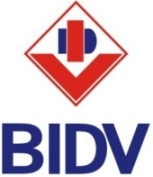 NGÂN HÀNG TMCP ĐẦU TƯ VÀ PHÁT TRIỂN VIỆT NAMPHIẾU ĐĂNG KÝ DỰ TUYỂN CỘNG TÁC VIÊN Ảnh 4x6